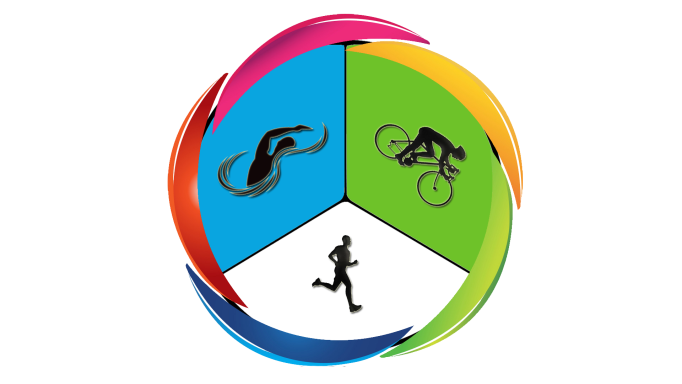 Региональная спортивная общественная организация «Федерация триатлона Республики Коми» (далее – РСОО «ФТ РК»)Информация по контрольной тренировке кросс дуатлон в зимних условиях1. Общая информация.1.1. Контрольная тренировка по кросс дуатлону в зимних условиях.1.2. Место и время проведения: 12 декабря 2020 года с 12.00 до 14.00, лыжная база «Динамо».1.3. Формат контрольной тренировки: бег/велосипед/бег.1.4. Параметры дистанции: 2 км / 4,3 км / 2 км.1.5. Место старта: стартовая поляна.2. Требования к спортсменам и условия допуска.2.1. К участию в контрольной тренировке допускаются лица, достигшие возраста 16 лет.2.2. Ответственность за прохождение дистанции лежит на участнике.2.3. Выдача номеров и регистрация участников осуществляется в районе старта контрольной тренировки.2.4. Форматы контрольной тренировки:- индивидуальная, спортсмен самостоятельно преодолевает всю дистанцию;- эстафетная, двое спортсменов последовательно преодолевают каждый свой этап.3. Организационный взнос.3.1. Каждый участник вносит организационный взнос, который составляет 100 рублей.3.2. Взносы не используются на цели обогащения или в иных предпринимательских целях.4. Расписание контрольной тренировки.11.00 – 11.45 регистрация спортсменов, выдача стартовых номеров.12.00 – 12.05 – старт группы «Новичок».12.05 – 12.10 – старт группы «Любители».12.10 – 12.15 – старт группы «Профи».12.15 -12.20 – старт «Эстафеты».13.00 – 13.30 – подведение итогов контрольной тренировки.5. Правила прохождения дистанции.5.1. Бег. 1. Дистанция – 2 км2. Запрещается:- бежать в наушниках;- бежать без нагрудного номера.3. Форма одежды должна соответствовать погодным условиям (шапка, перчатки, термобелье). 5.2. Велосипедный этап1. Дистанция – 4,3 км.2. Спортсмену запрещается:- блокировать продвижение по трассе других участников;- двигаться вперед без велосипеда;- проходить этап в наушниках;- передвигаться на велосипеде без шлема.3. Требования к велосипедам:- разрешено использование MTB велосипедов при условии исправности и прохождения ими технического контроля;- на каждом колесе велосипеда должен быть работающий тормоз;- шлем должен быть постоянно и безопасно закреплен на голове спортсмена, когда спортсмен находится на велосипеде, снимает или ставит его на стойку;- разрешены только те модели педалей, у которых контактный механизм позволяет вынуть ногу при падении.4. Форма одежды должна соответствовать погодным условиям (шапка, перчатки, термобелье).5.3. Бег. 1. Дистанция – 2 км2. Запрещается:- бежать в наушниках;- бежать без нагрудного номера.3. Форма одежды должна соответствовать погодным условиям (шапка, перчатки, термобелье). 6. Транзитная зона (ТЗ)6.1. Спортсмен должен надеть шлем и застегнуть ремешок до того, как снимет свой велосипед со стойки в начале велогонки, и до тех пор, пока не поставит свой велосипед на стойку по окончании велогонки.6.2. Велотуфли разрешается оставлять пристёгнутыми к педалями велосипеда.6.3. Велошлем разрешается оставлять на велосипеде, надёжно закрепив.6.4. Спортсмены не должны мешать перемещению других участников в транзитной зоне.6.5. Спортсмены не должны брать и перемещать вещи других участников в транзитной зоне.6.6. Езда на велосипеде в ТЗ запрещена. Спортсмены должны садиться и сходить со своих велосипедов перед линией спешивания.6.7. В ТЗ волонтёры могут помочь спортсменам взять и поставить велосипеды на стойки.7. Регистрация участия.7.1. Для участия в контрольной тренировке спортсмен должен пройти процедуру регистрации на сайте orgeo.ru/event/ftrk_11.7.2. Спортсмен несет персональную ответственность за указанные им при регистрации данные.7.3. Регистрация на сайте orgeo.ru/event/ftrk_11 открыта до 00 часов 00 минут 12.12.2020.7.4. В случае, если спортсмен не успел зарегистрироваться на сайте orgeo.ru/event/ftrk_11, регистрация будет доступна в день контрольной тренировки до 11 часов 30 минут 12.12.2020.8. Дополнительная информация.8.1. Фото и видеосъёмка на контрольной тренировке разрешена.8.2. В зависимости от погодных и иных форс-мажорных обстоятельств может быть изменен регламент контрольной тренировки (перенос времени старта, и т.д. и т.п.).